Ich erkläre mich damit einverstanden, dass meine Daten von der Kirchlichen Pädagogischen Hochschule in Wien/Krems zu Zwecken der Verwaltung gespeichert und verarbeitet sowie im Rahmen der Verwaltung durch PH-Online auch anderen Einrichtungen der Lehrerfortbildung zugänglich gemacht werden.Anmeldung zur Teilnahme. Bitte wählen Sie Ihre Gruppe. Datum, Unterschrift der Teilnehmerin/des Teilnehmers:							        ………………………………………………………………ANMELDEFORMULARCampus Krems-Mitterauwww.kphvie.ac.at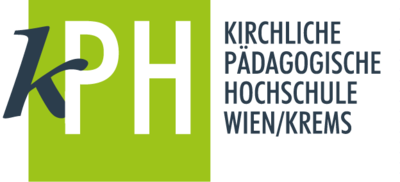 Bitte (wenn möglich elektronisch) ausfüllen, ausdrucken und unterschrieben senden: per Fax (02732/83591-71), gescannt per Mail (karin.windischberger@kphvie.ac.at) oder auf dem Postweg (Institut Fortbildung Krems/NÖ, Dr. Gschmeidler-Straße 28, 3500 Krems). Vielen Dank.Bitte (wenn möglich elektronisch) ausfüllen, ausdrucken und unterschrieben senden: per Fax (02732/83591-71), gescannt per Mail (karin.windischberger@kphvie.ac.at) oder auf dem Postweg (Institut Fortbildung Krems/NÖ, Dr. Gschmeidler-Straße 28, 3500 Krems). Vielen Dank.Name der Lehrerin/des LehrersTitelSchuleSozialversicherungsnummer(inkl. Geburtsdatum)Matrikelnummer SchulkennzahlTelefonnummer der SchuleE-Mail Adresse der SchulePrivatadresseeigene E-Mail AdresseNAWI-SOMMER GMÜND 2018 (LV-Nr. 7340.000.200) Experimentierwerkstatt Naturwissenschaften
SachunterrichtBiologiePhysikChemiePyrotechnik (Gebühr 300€)Mathematik (geschl. TN Kreis)Montag, 27.08.2018,
10:00 Uhr, bis Mittwoch, 29.08.2018, 12:00 UhrBG/BRG 3950 GmündEinverständnis der Direktorin/des Direktors bestätigt durch Unterschrift und Schulstempel:Vielen Dank.